COMIDAS ESCOLARES - HOJA INFORMATIVA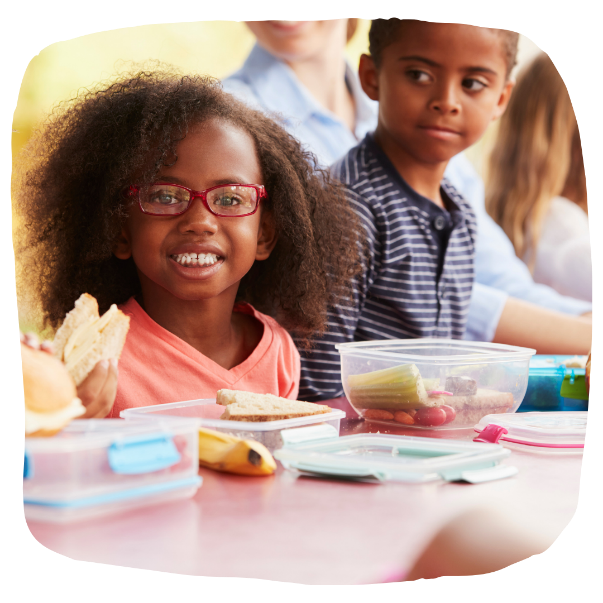 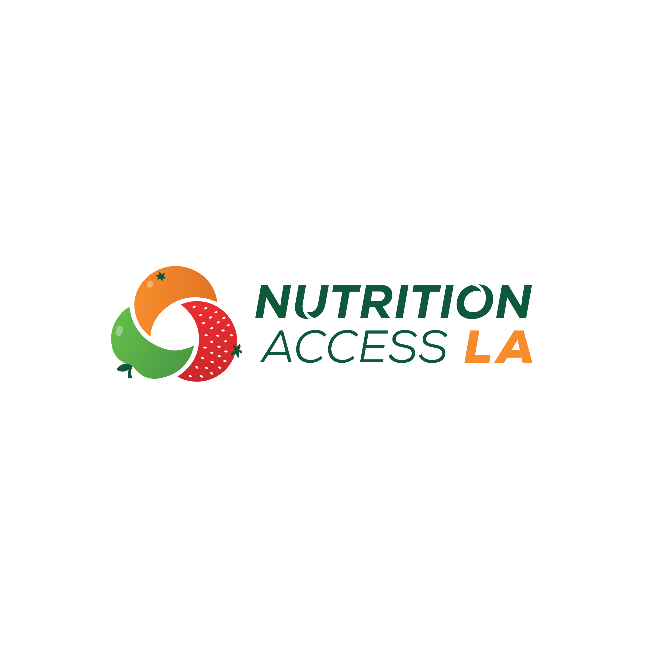 Muchas escuelas proporcionan a los estudiantes acceso a las comidas a través del Programa Nacional de Almuerzo Escolar y el Programa de Desayuno Escolar. Todos los estudiantes pueden participar en estos programas de comidas escolares. Algunos estudiantes son elegibles para recibir comidas gratis o un precio reducido basado en los ingresos de su familia. Las comidas incluyen una variedad de frutas, verduras, cereales integrales, carnes o alternativas de carne, y leche. Las comidas escolares ofrecen a los estudiantes nutrientes que necesitan para crecer y aprender.¿Cómo puedo solicitar Comidas Escolares gratuitas o a precio reducido?Cualquier estudiante de una escuela participante puede comprar desayuno y/o almuerzo. Algunos estudiantes pueden calificar para comidas gratuitas o a precio reducido. Las escuelas envían las aplicaciones de comidas escolares a casa al comienzo del año escolar. Usted puede solicitar una aplicación en cualquier momento durante el año escolar. Las aplicaciones son revisadas por la escuela o el distrito para determinar si los estudiantes califican para comidas gratuitas o a precio reducido basadas en sus ingresos familiares.Si su hogar recibe beneficios de CalFresh, todos los niños que asisten a la escuela califican automáticamente para comidas escolares gratuitas. Comuníquese con su escuela para preguntar si necesita completar una solicitud y para obtener más información sobre el programa de comidas escolares.¿Qué Otra Información Debo Saber?Algunas escuelas pueden ofrecer los dos programas, El Programa Desayuno Escolar y El Programa Nacional de Almuerzo Escolar, mientras que algunas escuelas solo ofrecen un programa de comida. Póngase en contacto con su escuela para obtener más información.Visite la página de California Department of Education cde.ca.gov para más información sobre el programa de las Comidas Escolares.                                   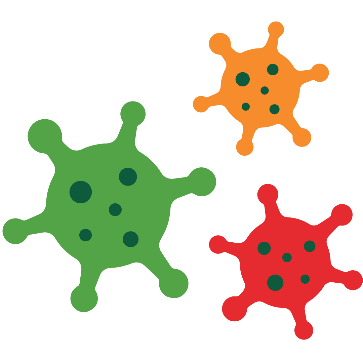 Nota para el año escolar 2021-2022Muchos distritos estarán ofreciendo comidas gratuitas para todos los estudiantes durante el año escolar 2021-2022. Los distritos pueden hacer esto porque el Departamento de Agricultura de los Estados Unidos (USDA), que supervisa el programa a nivel nacional, ha permitido ciertos cambios durante la pandemia de COVID-19.